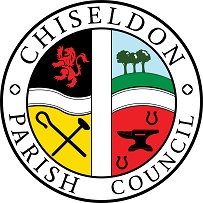 You are summoned to the Planning, Transport Development and Highways COUNCIL MEETING. AGENDAon Thursday 29th June 2023 at 7.30pm.  At the Old Chapel Office, Butts Road, Chiseldon.  Public recess   -   to receive questions and comments from the public on Council related matters.  Members of the public are allowed to address the Chairman for 3 minutes.  No decisions will be taken at this meeting. Discussion will only take place when a subject raised is within an agenda item.  Maximum 10 minutes. Please contact the Clerk if you would like a copy of any additional information noted on the agenda. To vote on Committee Chairman for the forthcoming 12 monthsTo vote on Committee Vice Chairman for the forthcoming 12 months. (Not required by law)To approve the addition of Cllr Jackson to the committee.List attendances and vote on approval of apologies for absence (Absences 			without apologies to be noted separately)5. Declarations of interests - and vote on any dispensations requested.6. Approval of minutes – from 27th April 2023.  (Note, there was no May 23 meeting)7. Review action points	8. Planning.   Discuss and vote on application S/23/0139 REVISED. Demolition of the pavilions, change of use of offices and ancillary buildings to 25no. apartments/ dwellings, erection of 52no. dwellings, construction of new access and associated works without compliance with Condition 14 (Closure of Access) of previous permission S/19/1765 - Variation of Condition 14 from Previously Approved Planning Application S/21/1920. Burderop Park House, Burderop Park Wroughton Swindon SN4 0QD 10. Planning. Discussion & vote on any planning applications received from Swindon Borough Council after the agenda is published.  Published on the councils Facebook page and on the councils website.11. Neighbourhood Plan.   Cllr Kearsey to provide update from last meeting if required 12. NEW.  Rec Hall and grounds improvement project briefing and familiarisation. See additional information for documents and progress so far.13. Highways. Discuss and vote on approach to be taken with regards to requesting Hodson and Badbury be changed to 20mph limits. See additional information for data downloaded from the SIDS at Badbury. 14. Highways. Discussion and vote on any actions the Parish Council can take with regards to dropped kerbs and pavements within the parish.  See additional information if required.15. Transport.   No items 16.  Items for next agenda. (Cannot be discussed and/or voted on at this meeting)The next meeting will be on Thursday 31st August 2023 7.30pm. The Old Chapel Office, Butts Road, Chiseldon.  Contact details  Mrs Clair Wilkinson,    Clerk 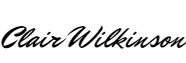 clerk@chiseldon-pc.gov.uk     Tel 01793 740744      Signed by Clerk:    C Wilkinson    Dated: 23.06.2023Committee members:  Cllrs Ian Kearsey (Committee Chairman), Jenny Jefferies, Pauline Barnes, Chris Rawlings, Jon Jackson, James Whitehead. Public notice – if you comment during public recess at a council meeting your personal details (such as name and address as relevant) will be recorded on the minutes.  Please advise the Clerk at the time of speaking if you do not wish your personal details to be noted.  Please see our privacy policy on www.chiseldon-pc.gov.uk for full details of how we store & manage data. Legislation to allow the council to vote and/or act:  n/a this meeting.The public should request a copy of additional materials for agenda items, directly to the clerk at clerk@chiseldon-pc.gov.ukChiseldon Parish Council under law, has a duty to conserve biodiversity under the Natural Environment and Rural Communities Act 2006 and consider the impact of their decisions under the Crime and Disorder Act 1998 Section 17.Councillors will review their decisions when required, with these acts in mind, and they will be minuted accordingly.For more details see our “Biodiversity Duty” and Crime and Disorder” policy  which will appear on our website www.chiseldon-pc.gov.uk as soon as possible.